INDICAÇÃO Nº 113/2021          Assunto: Solicita a manutenção asfáltica nas ruas do Jardim Leonor.Senhor Presidente,INDICO ao Sr. Prefeito Municipal, nos termos do Regimento Interno desta Casa de Leis, que se digne V. Ex.ª determinar a Secretaria de Obras e Serviços Públicos, que providencie a manutenção asfáltica, recapeamento e/ou operação tapa buracos.Esta medida se faz necessária, pois fomos procurados por moradores deste bairro que anseiam por melhorias, a fim de que se evite mais danos e prejuízos.Tendo o exposto, espera-se que seja executada com urgência.SALA DAS SESSÕES, 19 de janeiro de 2021.LEILA BEDANIVereadora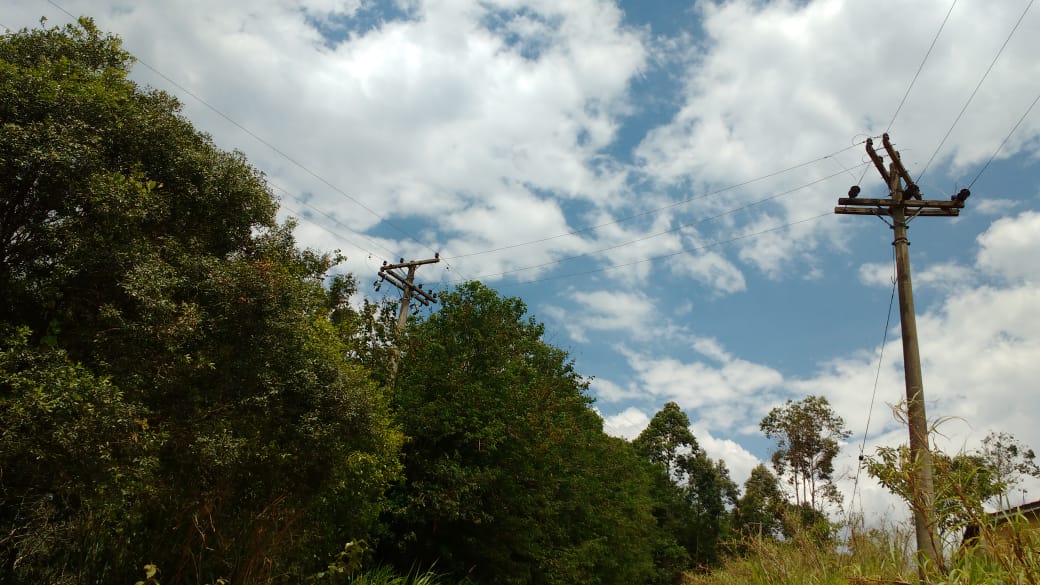 